SĀKUMSKOLA “PROSUM”  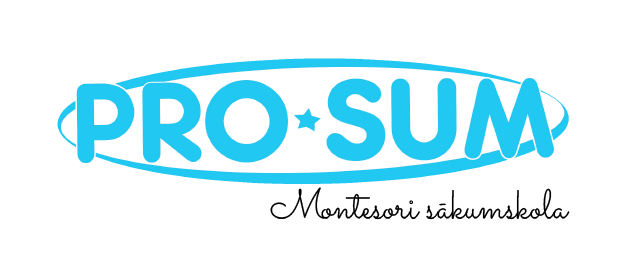 Izglītības iestādes reģ.Nr. 3711803553, Pīļu iela 1, Rīga LV-1084tālr.: 29121843. e-pasts: daubure@prosum.lv, www.prosum.lv APSTIPRINĀTSPrivātās sākumskolas “Prosum” (01.09.2022) direktores rīkojumu Nr.: R2/3-2022/09/01-12022.gada 1.septembrīIZGLĪTOJAMO MĀCĪBU SASNIEGUMU VĒRTĒŠANAS KĀRTĪBAIzdoti saskaņā ar Vispārējās izglītības likuma 10.panta trešās daļas 2.punktu, Ministru kabineta 12.08.2014. noteikumu Nr.468 “Noteikumi par valsts pamatizglītības standartu, pamatizglītības mācību priekšmetu standartiem un pamatizglītības programmu paraugiem” 31.punktu, Ministru kabineta 21.05.2013. noteikumu Nr.281 “Noteikumi par valsts vispārējās vidējās izglītības standartu, mācību priekšmetu standartiem un izglītības programmu paraugiem 29.punktu, Ministru kabineta 27.11.2018. noteikumu Nr.747 “Noteikumi par valsts vispārējās vidējās izglītības standartu un vispārējās vidējās izglītības programmu paraugiem” 20.punktu un 11.pielikuma 16.punktu.VISPĀRĪGIE NOTEIKUMI1.1. Izglītojamo mācību sasniegumu vērtēšanas kārtība izstrādāta, lai:1.1..1 skaidri definētu vērtēšanas kārtību skolā un tai sekotu ikdienas mācību procesa laikā;1.1.2. vērtēšanas kārtība skolā atbilst likumdošanā noteiktajam izglītības standartam;1.1.3. informētu visus interesantes par to vērtēšnas sistēmu skolā;1.1.4. publicētu izstrādāto vērtēšanas kārtību skolas mājas lapā, lai informācija būtu pieejama vecākiem, igzlītojamiem un citiem interesentiem.1.2. Dokuments izveidots pamatojoties uz spēkā esošiem Latvijas Republikas normatīviem aktiem un pedogogu ieteikumiem, kas balstīti uz Montesori pedagoģijas pamatprincipiem.1.3. Vērtēšanas sistēma skolā tiek balstīta Montesori metodikas principos, uzsvaru liekot uz formatīvo vērtēšnau.MĀCĪBU SASNIEGUMU VĒRTĒŠANA SĀKUMSKOLĀ “PROSUM”2.1. Mācību sasnieguma vērtēšana ir integrēta mācību procesa un ikdienas sastāvdaļa, kas balstās Ministru Kabineta noteiktajos noteikumus par izglītojamo vērtēšanu.2.2. Dokumenti un sistēmas mācību sasniegumu vērtēšanai:	2.2.1. skolotāja pieraksti ikdienas novērojumu fiksēšanai un vērtējumu atzīmēšanai;2.2.2. skolvadības sistēma e-klase;2.2.3. izglītojamā darbu mape;2.2.4. izglītojamā liecība.2.3. Vērtēšanas formas un veidi, kas tiek izmantoti mācību sasniegumu vērtēšanai:2.3.1. Formatīvā vērtēšana, tās pielietojuma veidi:2.3.1.1. pašvērtējums;2.3.1.2. kļūdu kontrole;2.3.1.3. skolēnu savstarpējais vērtējums;2.3.1.4. saruna ar skolotāju;2.3.1.5. skolotāja mutvārdu vērtējums;2.3.1.6. skolotāja rakstisks paskaidrojošs vērtējums.2.3.2. Summatīvā vērtēšana, tās pielietojuma veidi:2.2.2.1. tā tiek ievadīta e-klase sistēmā;2.2.2.2. 1.-3.klasē mācību sasniegumi tiek vērtēti apguves līmeņos - sācis apgūt (S), turpina apgūt (T), apguvis (A), apguvis padziļināti (P), ko iespējams atspoguļot arī procentuāli, kā arī iespējams izmantot vērtējumu “ieskaitīts/neieskaitīts” - “i” vai “ni”.
2.3.3. Diagnosticējošā vērtēšana - izmanto, lai novērtētu konkrētu (vienas vai vairāku) prasmju apguvi.2.4. Vērtējumu “nv” izmanto tikai gadījumos, ja nav iespējams vērtējumu saņemt, par to ziņojot skolēnam un vecākam. Ja pārbaudes darba izpildes paredzētajā dienā skolēns nav ieradies, skolotājs nozīmē citu dienu pārbaudes darba veikšanai.2.5. Ierakstu “atbrīvots” vai “a” tiek lietots, ja izglītojamais:2.5.1. veselības stāvokļa dēļ balstoties uz ārsta izziņu ir atbrīvots no konkrēta uzdevuma/uzdevumu, mācīu priekšmeta izpildes;2.5.2. veselības stāvokļa dēļ nav spējīgs izpildīt kādu uzdevumu;2.6. Atbildīgais par skolotāju vērtējumiem ir attiecīgā priekšmeta skolotājs.2.7. Skolotājs katru semestri izliek semestra gada vērtējumu, balstoties uz pārbaudes darbiem semestra laikā; vērtējums tiek fiskēts e-klasē, kā arī liecībā.2.8. Izglītojamā vērtējums tiek pārrunāts divas reizes gadā sarunā, kurā piedalās izglītojamais, skolotājs un izglītojamā vecāki.2.9. Izglītojamā liecība:2.9.1. pirmā semestra un gada liecībā 1.-3.klases izglītojamiem tiek uzrādītas apgūtās prasmes un vērtējums “STAP” vērtējumu sistēmā.2.9.2. liecība tiek izsniegta 1.semestra un mācību gada beigās.IZGLĪTOJAMĀ MĀCĪBU SASNIEGUMU ATSPOGUĻOŠANA3.1. Izglītojamo mācību sasniegumu atspoguļošana e-klases žurnālā, mācību kopsavilkuma žurnālā un liecībā notiek atbilstoši vispārējās pamatizglītības iestādes pedagoģiskā procesa organizācijas metodiskajiem ieteikumiem dokumentu aizpildei.SADARBĪBA AR VECĀKIEM4.1. Skolotājs regulāri informē vecākus par izglītojamo bērnu sasniegumiem gan e-klasē, gan sazinoties privāti un nepieciešamības gadījumā satiekoties individuāli.4.2. Divas reizes gadā skolotājs, izglītojamais un izglītojamā vecāki tiekas pārrunās.4.3. Izglības iestāde pirms izglītojamā mācību uzsākšanas  informē iezglītojamo un vecākus par vērtēšanas kārtību mācību iestādē.NOSLĒGUMA JAUTĀJUMI5.1. Grozījumi dokumentā tiek izdarīti ar iestādes direktora rīkojumu balstoties uz pedagoģiskās padomes sēžu lēmumiem.Pamatizglītības standartā noteiktie līmeņiSācis apgūtTurpina apgūtApguvisApguvis padziļinātiKritērijiSTAPSkolēna sniegumsskolēna sniegums (demonstrētās zināšanas, izpratne, pamatprasmes mācību jomā, caurviju prasmes un attieksmes) liecina, ka ir uzsākta plānotā sasniedzamā rezultāta apguveskolēna sniegums (demonstrētās zināšanas, izpratne, pamatprasmes mācību jomā, caurviju prasmes un attieksmes) liecina, ka plānotais sasniedzamais rezultāts sasniegts daļēji un tas nav noturīgs;skolēna sniegums (demonstrētās zināšanas, izpratne, pamatprasmes mācību jomā, caurviju prasmes un attieksmes) liecina, ka plānotais sasniedzamais rezultāts sasniegts pilnībā un tas ir noturīgs;skolēna sniegums (demonstrētās zināšanas, izpratne, pamatprasmes mācību jomā, caurviju prasmes un attieksmes) liecina, ka plānotais sasniedzamais rezultāts sasniegts padziļināti un tas ir noturīgs. Spēj pamatot atbilstošās stratēģijas izvēli;Atbalsta nepieciešamībaskolēns demonstrē sniegumu ar pedagoga atbalstu zināmā tipveida situācijā. Skolēnam nepieciešams atbalsts un regulāri pedagoga apstiprinājumi uzdevuma izpildei;skolēns demonstrē sniegumu pārsvarā patstāvīgi tipveida situācijā, atsevišķā gadījumā arī mazāk zināmā situācijā, ja nepieciešams, izmanto atbalsta materiālus. Dažkārt nepieciešams pamudinājums, lai sekotu uzdevuma izpildei;skolēns demonstrē sniegumu gan zināmā tipveida situācijā, gan nepazīstamā situācijā. Uzdevumu izpilda patstāvīgi;skolēns demonstrē sniegumu zināmā tipveida situācijā, nepazīstamā un starpdisciplinārā situācijā;Spēja lietot apgūto tipveida vai nepazīstamā situācijā.skolēnam jāturpina sistemātiski mācīties, lai sekmīgi apgūtu tālāko mācību saturu.skolēnam jāturpina nostiprināt noteiktas atsevišķas zināšanas, izpratni, pamatprasmes mācību jomā, caurviju prasmes un attieksmes.skolēns ir sagatavots mācību satura turpmākai apguvei nākamajā klasē.skolēns ir sagatavots mācību satura turpmākai apguvei nākamajā klasē.